Sari Fitriana
Senior High School, Office Administration (May 2014)
SMK Negeri 19 Jak-pusSari Fitriana
Senior High School, Office Administration (May 2014)
SMK Negeri 19 Jak-pus(+62) 083811369410 | saryfitri96@gmail.com | Jakarta Raya(+62) 083811369410 | saryfitri96@gmail.com | Jakarta RayaExperienceExperienceExperienceExperienceExperienceExperienceJan 2016 – April 2016
(4 months )Jan 2016 – April 2016
(4 months )Freelancer
Dun and Bradstreet, PT | Jakarta Raya, IndonesiaFreelancer
Dun and Bradstreet, PT | Jakarta Raya, IndonesiaFreelancer
Dun and Bradstreet, PT | Jakarta Raya, IndonesiaFreelancer
Dun and Bradstreet, PT | Jakarta Raya, IndonesiaIndustryConsulting (Business & Management)Consulting (Business & Management)Consulting (Business & Management)SpecializationFinance - Corporate Finance/Investment/Merchant BankingFinance - Corporate Finance/Investment/Merchant BankingFinance - Corporate Finance/Investment/Merchant BankingRoleEquity/Stock analysisEquity/Stock analysisEquity/Stock analysisPosition LevelFresh Grad / Less than 1 year experienceFresh Grad / Less than 1 year experienceFresh Grad / Less than 1 year experiencemenganalisis laporan keuangan dan entry datamenganalisis laporan keuangan dan entry datamenganalisis laporan keuangan dan entry datamenganalisis laporan keuangan dan entry dataJul 2015 - Aug 2015
(2 month )Jul 2015 - Aug 2015
(2 month )Magang
PT Bank DKI Cabang benhil | Jakarta Raya, IndonesiaMagang
PT Bank DKI Cabang benhil | Jakarta Raya, IndonesiaMagang
PT Bank DKI Cabang benhil | Jakarta Raya, IndonesiaMagang
PT Bank DKI Cabang benhil | Jakarta Raya, IndonesiaIndustryBanking / Financial ServicesBanking / Financial ServicesBanking / Financial ServicesSpecializationClerical/Administrative SupportClerical/Administrative SupportClerical/Administrative SupportRoleOthersOthersOthersPosition LevelFresh Grad / Less than 1 year experienceFresh Grad / Less than 1 year experienceFresh Grad / Less than 1 year experienceKearsipanKearsipanKearsipanKearsipanJun 2014 - Aug 2014
(3 months )Jun 2014 - Aug 2014
(3 months )Magang
PT Bank DKI Cabang benhil | Jakarta Raya, IndonesiaMagang
PT Bank DKI Cabang benhil | Jakarta Raya, IndonesiaMagang
PT Bank DKI Cabang benhil | Jakarta Raya, IndonesiaMagang
PT Bank DKI Cabang benhil | Jakarta Raya, IndonesiaIndustryBanking / Financial ServicesBanking / Financial ServicesBanking / Financial ServicesSpecializationClerical/Administrative SupportClerical/Administrative SupportClerical/Administrative SupportRoleData Entry PersonnelData Entry PersonnelData Entry PersonnelPosition LevelFresh Grad / Less than 1 year experienceFresh Grad / Less than 1 year experienceFresh Grad / Less than 1 year experienceEntri data, dan kearsipanEntri data, dan kearsipanEntri data, dan kearsipanEntri data, dan kearsipanMar 2013 - May 2013
(3 months )Mar 2013 - May 2013
(3 months )Magang
PT Bank DKI cabang bendungan hilir | Jakarta Raya, IndonesiaMagang
PT Bank DKI cabang bendungan hilir | Jakarta Raya, IndonesiaMagang
PT Bank DKI cabang bendungan hilir | Jakarta Raya, IndonesiaMagang
PT Bank DKI cabang bendungan hilir | Jakarta Raya, IndonesiaIndustryBanking / Financial ServicesBanking / Financial ServicesBanking / Financial ServicesSpecializationClerical/Administrative SupportClerical/Administrative SupportClerical/Administrative SupportRoleOthersOthersOthersPosition LevelFresh Grad / Less than 1 year experienceFresh Grad / Less than 1 year experienceFresh Grad / Less than 1 year experienceMencatat dokumen/ jaminan kredit yang masuk, mengarsip dokumen/ jaminan kredit, menemukan jaminan kreditMencatat dokumen/ jaminan kredit yang masuk, mengarsip dokumen/ jaminan kredit, menemukan jaminan kreditMencatat dokumen/ jaminan kredit yang masuk, mengarsip dokumen/ jaminan kredit, menemukan jaminan kreditMencatat dokumen/ jaminan kredit yang masuk, mengarsip dokumen/ jaminan kredit, menemukan jaminan kreditEducationEducationEducationEducationEducationEducation May 2014 May 2014SMK Negeri 19 jakarta
SMU in Business Studies/Administration/Management | IndonesiaSMK Negeri 19 jakarta
SMU in Business Studies/Administration/Management | IndonesiaSMK Negeri 19 jakarta
SMU in Business Studies/Administration/Management | IndonesiaSMK Negeri 19 jakarta
SMU in Business Studies/Administration/Management | IndonesiaMajorAdministrasi perkantoranAdministrasi perkantoranAdministrasi perkantoranAverage ValueOf the Final8.438.438.43SkillsSkillsSkillsSkillsSkillsSkills Advanced Advanced Administrasi Administrasi Administrasi Administrasi Intermediary Intermediary Komputer Komputer Komputer Komputer Basic Basic Akuntansi, Perpajakan Akuntansi, Perpajakan Akuntansi, Perpajakan Akuntansi, PerpajakanLanguagesLanguagesLanguagesLanguagesLanguagesLanguagesProficiency level: 0 - Poor, 10 – ExcellentProficiency level: 0 - Poor, 10 – ExcellentProficiency level: 0 - Poor, 10 – ExcellentProficiency level: 0 - Poor, 10 – ExcellentProficiency level: 0 - Poor, 10 – ExcellentProficiency level: 0 - Poor, 10 – ExcellentLanguageLanguageSpoken 	Written Spoken 	Written Spoken 	Written Spoken 	Written Bahasa Indonesia (Primary)Bahasa Indonesia (Primary)   10 	   10   10 	   10   10 	   10   10 	   10EnglishEnglish    6 	    8    6 	    8    6 	    8    6 	    8Additional InfoAdditional InfoAdditional InfoAdditional InfoAdditional InfoAdditional InfoOther InformationOther Informationmampu mengerjakan pekerjaan sekretaris dan administrasi umum, mampu mengoperasikan komputer.

pernah mengikuti pelatihan di puslat dikjur dan dinyatakan kompeten pada kompetensi administrasi perkantoran dari badan nasional sertifikasi profesi.
Pernah mengikuti pelatihan pengisian e-spt di institute stiamimampu mengerjakan pekerjaan sekretaris dan administrasi umum, mampu mengoperasikan komputer.

pernah mengikuti pelatihan di puslat dikjur dan dinyatakan kompeten pada kompetensi administrasi perkantoran dari badan nasional sertifikasi profesi.
Pernah mengikuti pelatihan pengisian e-spt di institute stiamimampu mengerjakan pekerjaan sekretaris dan administrasi umum, mampu mengoperasikan komputer.

pernah mengikuti pelatihan di puslat dikjur dan dinyatakan kompeten pada kompetensi administrasi perkantoran dari badan nasional sertifikasi profesi.
Pernah mengikuti pelatihan pengisian e-spt di institute stiamimampu mengerjakan pekerjaan sekretaris dan administrasi umum, mampu mengoperasikan komputer.

pernah mengikuti pelatihan di puslat dikjur dan dinyatakan kompeten pada kompetensi administrasi perkantoran dari badan nasional sertifikasi profesi.
Pernah mengikuti pelatihan pengisian e-spt di institute stiamimampu mengerjakan pekerjaan sekretaris dan administrasi umum, mampu mengoperasikan komputer.

pernah mengikuti pelatihan di puslat dikjur dan dinyatakan kompeten pada kompetensi administrasi perkantoran dari badan nasional sertifikasi profesi.
Pernah mengikuti pelatihan pengisian e-spt di institute stiamimampu mengerjakan pekerjaan sekretaris dan administrasi umum, mampu mengoperasikan komputer.

pernah mengikuti pelatihan di puslat dikjur dan dinyatakan kompeten pada kompetensi administrasi perkantoran dari badan nasional sertifikasi profesi.
Pernah mengikuti pelatihan pengisian e-spt di institute stiamiAbout MeAbout MeAbout MeAbout MeAbout MeAbout MeAgeAge20  20  20  20  AddressAddressJakarta Raya, IndonesiaJakarta Raya, IndonesiaJakarta Raya, IndonesiaJakarta Raya, IndonesiaNationalityNationalityIndonesiaIndonesiaIndonesiaIndonesia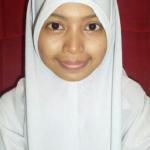 